URZĄD GMINY KŁOMNICE
UL. STRAŻACKA 20
42-270 KŁOMNICE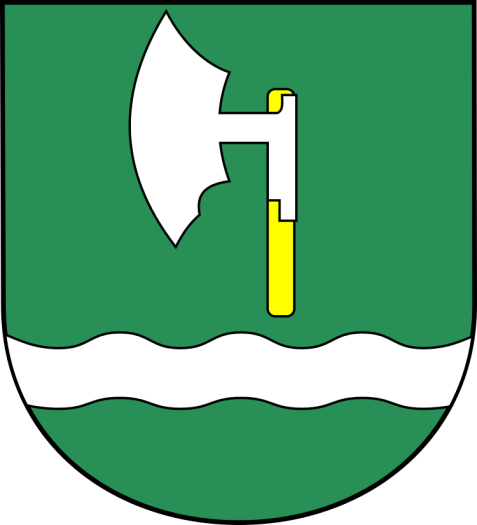 ROCZNA ANALIZA 
STANU GOSPODARKI ODPADAMI KOMUNALNYMI NA TERENIE GMINY KŁOMNICE ZA 2023 ROKOpracował:	mgr Dawid SmolarekKierownik Referatu Gospodarki Przestrzennej i Ochrony ŚrodowiskaKŁOMNICE, KWIECIEŃ 2024WSTĘPZgodnie z art. 3 ust. 2 pkt 10 oraz art. 9tb ust. 1 ustawy z dnia 13 września 1996 r. o utrzymaniu czystości i porządku w gminach (t.j. Dz. U. z 2024 r. poz. 399) gmina zobowiązana jest do przeprowadzenia corocznej analizy stanu gospodarki odpadami komunalnymi, celem weryfikacji możliwości technicznych i organizacyjnych gminy w zakresie gospodarowania odpadami komunalnymi. Sporządzenie corocznej analizy ma na celu przedstawienie stopnia realizacji zobowiązań jakie zostały nałożone na gminę w zakresie gospodarki odpadami. Ponadto ma zweryfikować możliwości techniczne i organizacyjne gminy w zakresie gospodarowania odpadami komunalnymi na swoim terenie.Roczna analiza stanu gospodarki odpadami komunalnymi na terenie Gminy Kłomnice za rok 2023 obejmuje swoim zakresem:- możliwości przetwarzania niesegregowanych (zmieszanych) odpadów komunalnych, bioodpadów stanowiących odpady komunalne oraz przeznaczonych do składowania pozostałości z sortowania odpadów komunalnych i pozostałości z procesu mechaniczno-biologicznego przetwarzania niesegregowanych (zmieszanych) odpadów komunalnych,- potrzeby inwestycyjne związane z gospodarowaniem odpadami komunalnym,- koszty poniesione w związku z odbieraniem, odzyskiem, recyklingiem i unieszkodliwianiem odpadów komunalnych,- liczbę mieszkańców,- liczbę właścicieli nieruchomości, którzy nie zawarli umowy, o której mowa w art. 6 ust. 1, w imieniu których gmina powinna podjąć działania,- ilość odpadów komunalnych wytwarzanych na terenie gminy,- ilość niesegregowanych (zmieszanych) odpadów komunalnych i bioodpadów stanowiących odpady komunalne, odbieranych z terenu gminy oraz przeznaczonych do składowania pozostałości z sortowania odpadów komunalnych i pozostałości z procesu mechaniczno-biologicznego przetwarzania niesegregowanych (zmieszanych) odpadów komunalnych,- uzyskane poziomy przygotowania do ponownego użycia i recyklingu odpadów komunalnych,- masę odpadów komunalnych wytworzonych na terenie gminy przekazanych do termicznego przekształcania oraz stosunek masy odpadów komunalnych przekazanych do termicznego przekształcania do masy odpadów komunalnych wytworzonych na terenie gminy.MOŻLIWOŚCI PRZETWARZANIA NIESEGREGOWANYCH (ZMIESZANYCH) ODPADÓW KOMUNALNYCH, BIOODPADÓW STANOWIĄCYCH ODPADY KOMUNALNE ORAZ PRZEZNACZONYCH DO SKŁADOWANIA POZOSTAŁOŚCI 
Z SORTOWANIA ODPADÓW KOMUNALNYCH I POZOSTAŁOŚCI 
Z PROCESU MECHANICZNO - BIOLOGICZNEGO PRZETWARZANIA NIESEGREGOWANYCH (ZMIESZANYCH) ODPADÓW KOMUNALNYCHZgodnie z art. 9e ust. 1 ustawy z dnia 16 września 1996 r. o utrzymaniu czystości 
i porządku w gminach podmiot odbierający odpady komunalne od właścicieli nieruchomości jest obowiązany do przekazania selektywnie zebranych odpadów komunalnych bezpośrednio lub za pośrednictwem innego zbierającego odpady do instalacji odzysku lub unieszkodliwiania odpadów, zgodnie z hierarchią sposobów postępowania z odpadami, o której mowa w art. 17 ustawy z dnia 14 grudnia 2012 r. o odpadach oraz niesegregowanych (zmieszanych) odpadów komunalnych bezpośrednio do instalacji komunalnej. Ponadto stosownie do zapisu art. 20 ustawy o odpadach według zasady bliskości odpady, 
z uwzględnieniem hierarchii sposobów postępowania z odpadami, w pierwszej kolejności poddaje się przetwarzaniu w miejscu ich powstania. Odpady powinny być w pierwszej kolejności poddawane odzyskowi a składowane powinny być wyłącznie te odpady, których unieszkodliwienie w inny sposób było niemożliwe. Ponadto, zgodnie z art. 105 ust. 1 ustawy o odpadach, odpady przed umieszczeniem ich na składowisku poddaje się procesowi przekształcenia fizycznego, chemicznego, termicznego lub biologicznego w celu ograniczenia: zagrożenia dla ludzi i środowiska a także objętości składowanych odpadów.Zgodnie z Wojewódzkim Planem Gospodarki Odpadami Gmina Kłomnice przydzielona jest do I regionu. W 2023 r. Gmina Kłomnice odprowadziła niesegregowane (zmieszane) odpady komunalne, odpady ulegające biodegradacji, oraz pozostałości z sortowania odpadów komunalnych przeznaczonych do składowania na następujące instalacje:Niesegregowane (zmieszane) odpady komunalne o kodzie 20 03 01:Częstochowskie Przedsiębiorstwo Komunalne Sp. z o.o., Sobuczyna, 
ul. Konwaliowa 1, 42-263 Wrzosowa,Zakład Gospodarki Komunalnej Sp. z o.o., ul. Podmiejska 53, 42-400 Zawiercie,Instalacja do mechaniczno-biologicznego przetwarzania zmieszanych odpadów komunalnych ZUOK Płoszów, ul. Jeżynowa 40, 97-500 Radomsko,FCC Śląsk Sp. z o.o., Zakład Mechaniczno-Biologicznego Przetwarzania Odpadów, 
ul. Cmentarna 19F, 41-800 Zabrze, PZOM STRACH Spółka z ograniczoną odpowiedzialnością Spółka Komandytowa, 
ul. Przemysłowa 7, 42-274 Konopiska,Odpady ulegające biodegradacji o kodzie 20 02 01:Częstochowskie Przedsiębiorstwo Komunalne Sp. z o.o., Sobuczyna, 
ul. Konwaliowa 1, 42-263 Wrzosowa,Zakład Gospodarki Komunalnej Sp. z o.o., ul. Podmiejska 53, 42-400 Zawiercie,Instalacja do mechaniczno-biologicznego przetwarzania zmieszanych odpadów komunalnych ZUOK Płoszów, ul. Jeżynowa 40, 97-500 Radomsko,FCC Śląsk Sp. z o.o., Zakład Mechaniczno-Biologicznego Przetwarzania Odpadów, 
ul. Cmentarna 19F, 41-800 Zabrze, Pozostałości z sortowania odpadów komunalnych przeznaczonych do składowania o kodach: 19 05 99, 19 12 12:Składowisko odpadów innych niż niebezpieczne i obojętne w Sobuczynie, 
ul. Konwaliowa 1, 42-263 Wrzosowa,Zakład Unieszkodliwiania Odpadów Komunalnych w Zawierciu, ul. Podmiejska 53, 42-400 Zawiercie,Składowisko odpadów innych niż niebezpieczne i obojętne Płoszów, ul. Jeżynowa 40, 97-500 Radomsko,Składowisko odpadów innych niż niebezpieczne i obojętne COFINCO Poland Sp. z o.o., ul. Dębina 36, 44-335 Jastrzębie Zdrój, PKW Górna Odra Sp. z o.o. Składowiska odpadów komunalnych w Tworkowie, 
ul. Dworcowa, 47-451 Tworków, Zakład Gospodarki Komunalnej "ZAW-KOM" Składowisko odpadów innych niż niebezpieczne i obojętne, Kielcza, 47-126 Zawadzkie,Miejskie Przedsiębiorstwo Gospodarki Odpadami Sp. z o.o. w Sosnowcu Składowisko odpadów innych niż niebezpieczne i obojętne, ul. Grenadierów 21, 41-216 Sosnowiec.ZESTAWIENIE ILOŚCI OSÓB WYKAZANYCH WG. METODY PŁATNOŚCINa dzień 31 grudnia 2023 r. na podstawie danych pochodzących ze złożonych przez właścicieli nieruchomości deklaracji o wysokości opłaty za gospodarowanie odpadami komunalnymi gminnym systemem gospodarowania odpadami komunalnymi na terenie Gminy Kłomnice objętych było 11 211 osób. Natomiast liczba osób zameldowanych na terenie Gminy Kłomnice na dzień 31 grudnia 2023 r. wynosiła 12 924. Różnica w ilości osób zameldowanych i zamieszkałych wynika m.in. z migracji ludności. W roku 2023 Urząd Gminy Kłomnice prowadził weryfikację nieruchomości, których właściciele nie złożyli jeszcze deklaracji 
o wysokości opłaty za gospodarowanie odpadami komunalnymi. W przypadku, zmiany liczby osób zamieszkujących daną nieruchomość lub braku złożenia deklaracji lub wątpliwości co do danych w nich zawartych właściciele nieruchomości są zobowiązani do złożenia lub dokonania korekty deklaracji. Ponadto w 2023 r. nie stwierdzono naruszenia art. 6 ust. 1 ustawy z dnia 16 września 1996 r. o utrzymaniu czystości i porządku w gminach przez właścicieli nieruchomości.ILOŚĆ ODPADÓW KOMUNALNYCH WYTWARZANYCH 
NA TERENIE GMINY KŁOMNICEOpracowywana analiza uwzględnia masę odpadów komunalnych wytworzonych 
i odebranych z terenu Gminy Kłomnice. Szczegółowe zestawienie ilości odebranych odpadów przedstawiają:Tabela 1. Ilości odpadów odebranych z terenu Gminy Kłomnice.Tabela 2. Ilości odpadów komunalnych zebranych w Punkcie Selektywnej Zbiórki Odpadów Komunalnych (Pszok).Tabela 1. Informacja o masie poszczególnych frakcji odpadów odebranych z terenu Gminy Kłomnice.Tabela 2. Informacja o masie poszczególnych frakcji odpadów zebranych w Punkcie Selektywnej Zbiórki Odpadów Komunalnych (Pszok).POZIOM ODZYSKU ORAZ ŁĄCZNA ILOŚĆ ODPADÓW KOMUNALNYCH WYTWORZONYCH NA TERENIE GMINY KŁOMNICEZgodnie z art. 3b ust. 1 pkt 3 ustawy z dnia 13 września 1996 r. o utrzymaniu czystości i porządku w gminach oraz Rozporządzeniem Ministra Klimatu i Środowiska z dnia 3 sierpnia 2021 r. w sprawie sposobu obliczania poziomów przygotowania do ponownego użycia 
i recyklingu odpadów komunalnych poziom przygotowania do ponownego użycia i recyklingu odpadów komunalnych wyniósł w Gminie Kłomnice 28,71 % (poziom przed zaakceptowaniem rocznego sprawozdania sporządzanego przez Wójta, Burmistrza lub Prezydenta Miasta z realizacji zadań z zakresu gospodarowania odpadami w 2023 r. przez Marszałka Województwa Śląskiego). W roku 2023 przetwarzaniu poddano następującą ilość odebranych na terenie Gminy Kłomnice odpadów komunalnych:Niesegregowane (zmieszane) odpady komunalne o kodzie 20 03 01 – 1 484,4620 Mg z czego składowaniu poddano 676,18 Mg,Innym procesom niż składowanie poddano  808,282 Mg niesegregowanych (zmieszanych) odpadów komunalnych,Masa odebranych i zebranych w sposób selektywny odpadów komunalnych, przekazanych do instalacji komunalnych celem zagospodarowania – 1 320,5560 Mg,Masa odpadów przygotowanych do ponownego użycia i poddanych recyklingowi – 
1 154,0188 Mg,Łączna masa zebranych odpadów w Punkcie Selektywnej Zbiórki Odpadów Komunalnych 97,748 Mg.GOSPODARKA ODPADAMI NA TERENIE GMINY KŁOMNICEWpis do rejestru działalności regulowanej w zakresie odbierania odpadów komunalnych.W 2023 roku zezwolenie na odbieranie odpadów komunalnych od właścicieli nieruchomości, po uprzednim uzyskaniu wpisu do rejestru działalności regulowanej 
w zakresie odbierania odpadów komunalnych na terenie Gminy Kłomnice, posiadały następujące podmioty:Strach i Synowie, ul. Bór 169, 42-202 Częstochowa,Wywóz Nieczystości oraz Przewóz Ładunków, Wiesław Strach, ul. Bór 169, 42-202 Częstochowa,Zakład Oczyszczania Miasta, Zbigniew Strach, Korzonek 98, 42-274 Konopiska,REMONDIS Sp. z o.o., ul. Zawodzie 18, 02-981 Warszawa, Oddział w Częstochowie, ul. Radomska 12, 42-200 Częstochowa, PZOM Strach, Spółka z ograniczoną odpowiedzialnością, Spółka komandytowa, ul. Przemysłowa 7, 42-274 Konopiska, Firma Handlowo- Usługowa, Andrzej Bajor, ul. Sadowa 10, 42-244 Mstów, Oddział w Częstochowie, ul. Ogrodowa 64a, 42-202 Częstochowa, EKO-SYSTEM BIS Spółka z ograniczoną odpowiedzialnością, Spółka komandytowa, ul. Przemysłowa 7, 42-274 Konopiska,„ZOM STRACH”, Spółka z ograniczoną odpowiedzialnością, ul. Gminna 75, 42-221 Częstochowa,FCC Polska Sp. z o.o., ul. Lecha 10, 41-800 Zabrze, PAVER Sp. z o.o., Kuzki 65, 29-100 Włoszczowa, Przedsiębiorstwo Wielobranżowe Mirosław Olejarczyk, Wola Jachowa 94 A, 26-008 GórnoFCC Lubliniec Sp. z o. o., ul. Przemysłowa 5, 42-700 LubliniecPreZero Małopolska Sp. z o.o., ul. Kosiarzy 5a, 30 -731 Kraków,EKOPRO Sp. z o.o., ul. Kopalniana 14A/114, 01-321Warszawa, PBI Sp.j. Sławomir Bełtowski, Tomasz Ryś, Al. Pokoju 48, 42-202 Częstochowa,OUTRECO SP. Z O.O., ul. Kawia 31/43, 42-202 Częstochowa, PUK TAMAX Sp. z o.o., ul. Tyniecka 1, 32-050 Skawina,REKO Prime Sp. z o.o., ul. Jana Pawła II 104, 42-300 Myszków.Odbiór, transport i zagospodarowanie odpadów komunalnych od właścicieli nieruchomości zamieszkałychW 2023 roku odpady komunalne odbierane były od właścicieli nieruchomości zamieszkałych przez FCC Polska Sp. z o .o., ul. Lecha 10, 41-800 Zabrze.Wywóz nieczystości stałych z budynków komunalnych, użyteczności publicznych 
oraz innych nieruchomości będących własnością Gminy Kłomnice		Gmina Kłomnice w 2023 roku posiadała zawartą umowę z firmą Zakład Oczyszczania Miasta Zbigniew Strach, Korzonek 98, 42-274 Konopiska, na wywóz odpadów komunalnych z:targowiska w Garnku,targowiska w Kłomnicach,konteneru Urzędu Gminy Kłomnice,oczyszczalni ścieków w Kłomnicach i Hubach,skratek z oczyszczalni ścieków w Kłomnicach, Hubach i Nieznanicach oraz piaskowników z oczyszczalni ścieków w Kłomnicach, Hubach,boisk Orlik w Nieznanicach i Rzerzęczycach,budynków gminnych w Zawadzie i Garnku, świetlicy i OSP w Zdrowej, OSP w Rzerzęczycach, Karczewicach, Skrzydlowie, Chorzenicach, Pacierzowie, Konarach,placów zabaw w Kłomnicach i Karczewicach,boiska w Kłomnicach,terenu stawu w Zawadzie,Dolina Dwóch Stawów w Rzerzęczycach.Akcja informacyjna i edukacyjna dla mieszkańcówNa stronie internetowej Urzędu Gminy Kłomnice www.klomnice.pl utworzona został zakładka Gospodarka Komunalna – Odbiór odpadów komunalnych, poprzez którą mieszkańcy gminy informowani są o sposobie segregacji odpadów komunalnych, harmonogramach wywozu odpadów, terminach płatności, corocznej zbiórce azbestu, priorytetowym programie „Czyste Powietrze” polegającym m.in na wymianie urządzeń grzewczych oraz innych informacjach związanych z gospodarowaniem odpadów komunalnych.Wraz z dostarczonym harmonogramem wywozu odpadów komunalnych przekazywana jest każdorazowo informacja dotycząca prawidłowej segregacji odpadów. Ponadto 
w harmonogramie odbioru odpadów, zamieszczone są dane kontaktowe celem wyjaśnienia wątpliwości związanych z poprawną segregacją odpadów lub zgłoszeniem problemów wynikających z odbioru odpadów.Tabela 3. Zestawienie kosztów poniesionych za 2023 rok wynikających z odbioru odpadów komunalnych od właścicieli nieruchomości zamieszkałych w tym: odbiór odpadów wielkogabarytowych sprzed posesji oraz odbiór odpadów segregowanych na Pszok-a.Tabela 4. Zestawienie kosztów poniesionych za 2023 rok w związku z wywozem nieczystości stałych z budynków komunalnych, użyteczności publicznych oraz innych nieruchomości będących własnością Gminy Kłomnice oraz sprzątaniem terenu gminy.Tabela 5. Koszty poniesione w związku z gospodarowaniem odpadami komunalnymi na terenie Gminy Kłomnice za 2023 roku.Potrzeby inwestycyjne związane z gospodarowaniem odpadami komunalnymi Planowana jest modernizacja Punktu Selektywnego Zbierania Odpadów Komunalnych znajdującego się w Kłomnicach, przy ulicy Częstochowskiej 177. Z uwagi na niewielką powierzchnię jaką zajmuje Pszok, co stanowi problem przy ustawianiu kontenerów do zbierania kilkunastu frakcji odpadów a także ich odbiorem przez podmiot świadczący usługi w zakresie odbioru odpadów komunalnych na terenie Gminy Kłomnice a także z coraz większym zainteresowaniem odbiorem problematycznych odpadów wśród mieszkańców planowana jest jego modernizacja.PodsumowanieAnaliza stanu gospodarki odpadami komunalnymi na terenie Gminy Kłomnice za rok 2023 sporządzona została w celu zweryfikowania możliwości technicznych i organizacyjnych gminy 
w zakresie gospodarowania odpadami komunalnymi. Analizę sporządzono w oparciu 
o sprawozdania złożone przez podmioty odbierające odpady komunalne od właścicieli nieruchomości, podmiot prowadzący punkt selektywnego zbierania odpadów komunalnych oraz na podstawie rocznego sprawozdania z realizacji zadań z zakresu gospodarowania odpadami komunalnymi. Na podstawie posiadanych danych stwierdzić należy, że Gmina Kłomnice w należyty sposób prowadzi system gospodarowania odpadami komunalnymi, którym zostali objęci wszyscy mieszkańcy nieruchomości zamieszkałych. Prowadzony jest również Punkt Selektywnej Zbiórki Odpadów Komunalnych, stanowiący uzupełnienie funkcjonującego systemu, natomiast sprzed nieruchomości odbierane są odpady wielkogabarytowe oraz zużyty sprzęt rtv i agd, co stanowi szczególne ułatwienie dla osób nie mających możliwości indywidualnego odstawienia odpadów do w/w punktu. 		Zdolności przerobowe instalacji komunalnych w Sobuczynie, Płoszowie, Zawierciu 
w roku 2023 były wystarczające dla przyjmowania odpadów komunalnych pochodzących 
z terenu Gminy Kłomnice. 										W związku ze stale wzrastającym do osiągnięcia poziomem przygotowania do ponownego użycia i recyklingu odpadów komunalnych należy zwracać jeszcze większą uwagę na konieczność poprawnej segregacji oddawanych odpadów komunalnych, celem uzyskania w kolejnych latach właściwych poziomów przygotowania do ponownego użycia i recyklingu odpadów komunalnych.Kod odpadówRodzaj odpadówMasa odebranych odpadów komunalnych przekazanych do zagospodarowania [Mg]15 01 01Opakowania z papieru i tektury68,020015 01 02Opakowania z tworzyw sztucznych299,700015 01 06Zmieszane odpady opakowaniowe37,720015 01 07Opakowania ze szkła327,080017 09 04Zmieszane odpady z budowy, remontów 
i demontażu inne niż wymienione w 17 09 01, 17 09 02 i 17 09 033,140020 01 01Papier i tektura1,595020 01 02Szkło0,760020 01 23*Urządzenia zawierające freony4,751020 01 34Baterie i akumulatory inne niż wymienione w 20 01 330,008020 01 35*Zużyte urządzenia elektryczne i elektroniczne inne niż wymienione w 20 01 21 i 20 01 23 zawierające niebezpieczne składniki2,944020 01 36Zużyte urządzenia elektryczne i elektroniczne inne niż wymienione w 20 01 21, 20 01 23 i 20 01 355,023020 01 39Tworzywa sztuczne2,440020 01 99Inne niewymienione frakcje zbierane w sposób selektywny(popiół z palenisk domowych)881,660020 02 01Odpady ulegające biodegradacji589,370020 02 03Inne odpady nieulegające biodegradacji156,960020 03 01Niesegregowane (zmieszane) odpady komunalne1 484,462020 03 07Odpady wielkogabarytowe85,4000Adres punktuKod odpadówRodzaj odpadówMasa zebranych odpadów komunalnych [Mg]Kłomniceul. Częstochowska 17715 01 02Opakowania z tworzyw sztucznych8,2300Kłomniceul. Częstochowska 17715 01 07Opakowania ze szkła2,3000Kłomniceul. Częstochowska 17715 01 10*Opakowania zawierające pozostałości substancji niebezpiecznych lub nimi zanieczyszczone0,3200Kłomniceul. Częstochowska 17716 01 03Zużyte opony19,9200Kłomniceul. Częstochowska 17717 01 07Zmieszane odpady z betonu, gruzu ceglanego, odpadowych materiałów ceramicznych i elementów wyposażenia inne niż wymienione w 17 01 0656,7400Kłomniceul. Częstochowska 17720 01 10Odzież1,1600Kłomniceul. Częstochowska 17720 01 23*Urządzenia zawierające freony1,7820Kłomniceul. Częstochowska 17720 01 32Leki inne niż wymienione w 20 01 310,4800Kłomniceul. Częstochowska 17720 01 34Baterie i akumulatory inne niż wymienione w 20 01 330,2210Kłomniceul. Częstochowska 17720 01 35*Zużyte urządzenia elektryczne i elektroniczne inne niż wymienione 
w 20 01 21 i 20 01 23 zawierające niebezpieczne składniki2,5550Kłomniceul. Częstochowska 17720 01 36Zużyte urządzenia elektryczne i elektroniczne inne niż wymienione 
w 20 01 21, 20 01 23 
i 20 01 354,7600Kłomniceul. Częstochowska 17720 02 01Odpady ulegające biodegradacji9,5400Kłomniceul. Częstochowska 17720 03 07Odpady wielkogabarytowe46,4800Okres styczeń – grudzień 2023Koszty poniesione przez GminęStyczeń365 167,18 złotychLuty256 923,53 złotychMarzec345 517,53 złotychKwiecień287 863,80 złotychMaj386 243,55 złotychCzerwiec329 687,06 złotychLipiec289 969,38 złotychSierpień238 110,54 złotychWrzesień351 344,74 złotychPaździernik269 715,66 złotychListopad383 640,62 złotychGrudzień281 513,66 złotychRazem3 785 697,25 złOkres styczeń- grudzień 2023Koszty poniesione przez GminęStyczeń4 560,00 złotychLuty3 720,00 złotychMarzec8 300,00 złotychKwiecień6 420,00 złotychMaj6 420,00 złotychCzerwiec9 312,00 złotychLipiec7 076,00 złotychSierpień13 228,00 złotychWrzesień11 640,00 złotychPaździernik9 068,00 złotychListopad9 040,00 złotychGrudzień9 060,00 złotychRazem97 844,00 złotychZestawienie kosztów poniesionych za 2023 r. w związku z prowadzonym na terenie Gminy Kłomnice systemem gospodarki odpadami.Zestawienie kosztów poniesionych za 2023 r. w związku z prowadzonym na terenie Gminy Kłomnice systemem gospodarki odpadami.Zestawienie kosztów poniesionych za 2023 r. w związku z prowadzonym na terenie Gminy Kłomnice systemem gospodarki odpadami.Koszt odbioru odpadów komunalnych od mieszkańców Gminy Kłomnice w tym: odbiór odpadów wielkogabarytowych oraz odbiór odpadów segregowanych na Pszok-aKoszt odbioru odpadów komunalnych od mieszkańców Gminy Kłomnice w tym: odbiór odpadów wielkogabarytowych oraz odbiór odpadów segregowanych na Pszok-a3 785 697,25 złotychKoszt obsługi administracyjnej systemu w tym:- program CENTUR- program GOMIG- materiały biurowe- zakup druków potwierdzenia odbioruKoszt obsługi administracyjnej systemu w tym:- program CENTUR- program GOMIG- materiały biurowe- zakup druków potwierdzenia odbioru167 615,08 złotychKoszt zakupu pojemników przeznaczonych do gromadzenia odpadów komunalnychKoszt zakupu pojemników przeznaczonych do gromadzenia odpadów komunalnych18 511,50 złotychKoszt ważenia pojazdów odbierających odpady komunalne od mieszkańców gminy KłomniceKoszt ważenia pojazdów odbierających odpady komunalne od mieszkańców gminy Kłomnice7 441,50 złotychŁącznieŁącznie3 979 265,33 złotychDochody oraz zaległości w opłacie za gospodarowanie odpadami komunalnymiDochody oraz zaległości w opłacie za gospodarowanie odpadami komunalnymiDochody oraz zaległości w opłacie za gospodarowanie odpadami komunalnymiDochody oraz zaległości w opłacie za gospodarowanie odpadami komunalnymi1.Wpływy z tytułu opłaty za gospodarowanie odpadami komunalnymi3 380 250,66 złotych3 380 250,66 złotych2.Pobrane koszty upomnień889,90 złotych889,90 złotych3.Pobrane odsetki13 758,16 złotych13 758,16 złotych4.Wartość zaległości w opłacie za gospodarowanie odpadami komunalnymi862 367,55 złotych862 367,55 złotych5.Zwolnienie z części opłaty za gospodarowanie odpadami komunalnymi w związku z kompostowaniem bioodpadów184 968,00 złotych184 968,00 złotychW zakresie powstałych zaległości w opłacie za odbiór i zagospodarowanie odpadów komunalnych wystawiono:149 upomnień na łączną kwotę 312 222,26 zł W zakresie powstałych zaległości w opłacie za odbiór i zagospodarowanie odpadów komunalnych wystawiono:149 upomnień na łączną kwotę 312 222,26 zł W zakresie powstałych zaległości w opłacie za odbiór i zagospodarowanie odpadów komunalnych wystawiono:149 upomnień na łączną kwotę 312 222,26 zł W zakresie powstałych zaległości w opłacie za odbiór i zagospodarowanie odpadów komunalnych wystawiono:149 upomnień na łączną kwotę 312 222,26 zł 